Public Health Tax Reform ProgramPublic Health Tax Reform ProgramPublic Health Tax Reform ProgramPublic Health Tax Reform ProgramPublic Health Tax Reform Program(G.L.C.R.) GLOBAL LIFE COMMUNITY RESOURCES(470) 313-4545 Aaron Briggs(770) 778-7262 Bridgette Phillips(G.L.C.R.) GLOBAL LIFE COMMUNITY RESOURCES(470) 313-4545 Aaron Briggs(770) 778-7262 Bridgette Phillips(G.L.C.R.) GLOBAL LIFE COMMUNITY RESOURCES(470) 313-4545 Aaron Briggs(770) 778-7262 Bridgette PhillipsNewsletter 10/22  Volume 1, Issue 1Uncensored/Non-Disclose VersionNewsletter 10/22  Volume 1, Issue 1Uncensored/Non-Disclose Version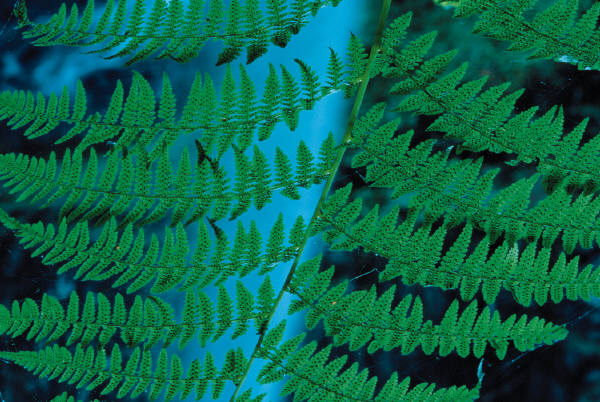 TAX TRANSPARENCYTAX TRANSPARENCYTAX TRANSPARENCYTAX TRANSPARENCYRecidivist Economic DebtRecidivist Economic DebtRecidivist Economic DebtRecidivist Economic Debt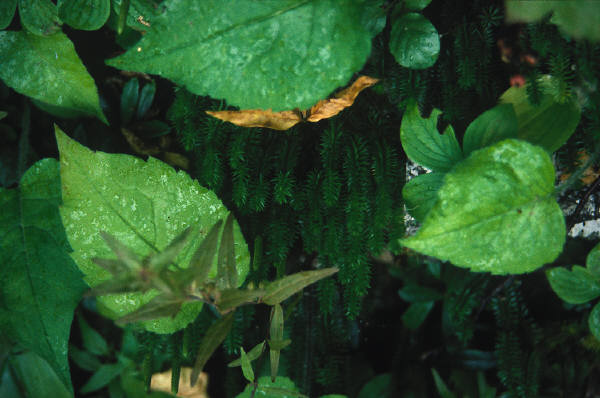 Society Tax DeficitSociety Tax DeficitSociety Tax DeficitReform Project/ProgramReform Project/ProgramReform Project/ProgramConglomerate Business InterestConglomerate Business InterestConglomerate Business InterestAnalysis Report SystemAnalysis Report SystemAnalysis Report System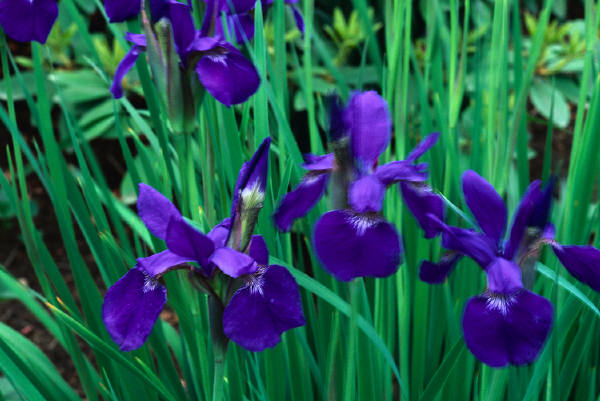 Farmland SecuritiesFarmland SecuritiesFarmland Securities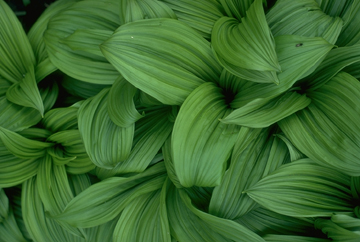 Procurement ResolutionProcurement ResolutionProcurement ResolutionProcurement ResolutionProcurement ResolutionTax Reform & Paper Reduction True HumorTax Reform & Paper Reduction True HumorTax Reform & Paper Reduction True HumorTax Reform & Paper Reduction True HumorTax Reform & Paper Reduction True HumorExample of Government Grant Terminology to Public: Post humorously the synopsis of this discretionary or block grant is based upon eligibility and documented experience of a two year history in the corporate field, and be registered on Duns  site, Sam website, jump hoops, also have a cage number with a EIN to place on these many different registration approvals for this grant money, of your taxes. Recidivist Tax Debt ProposalRecidivist Tax Debt ProposalRecidivist Tax Debt ProposalRecidivist Tax Debt ProposalRecidivist Tax Debt ProposalAbout Our Organization About Our Organization About Our Organization About Our Organization About Our Organization Back Page Story Headline/Private Citizen Comment Newsletter BlogBack Page Story Headline/Private Citizen Comment Newsletter BlogBack Page Story Headline/Private Citizen Comment Newsletter BlogBack Page Story Headline/Private Citizen Comment Newsletter BlogBack Page Story Headline/Private Citizen Comment Newsletter Blog